REPUBLIKA HRVATSKAZADARSKA ŽUPANIJAOPĆINA POSEDARJE    Na temelju članka 4. stavka 3. Zakona o sprječavanje sukoba interesa )"Narodne novine" broj 143/21) član Općinskog vijeća Općine Posedarje dužan je pisanim putem u roku od 15 dana od stupanja na dužnsot ili stjecanja udjela obavijestiti predsjednika Općinskog vijeća Općine Posedarje ako ima 5% ili više udjela u vlasništvu poslovnog subjekta.    Na temelju članka 4. stavka 4. navedenog Zakona popis udjela iz stavka 3. objavljuje se i redovno ažurira na mrežnim stranicama Općine Posedarje.    Člankom 5. stavak 1. podstavak 4) navedenog Zakona propisano je da su poslovni subjekti trgovačka društva, ustanove i druge pravne osobe te drugi subjekti poslovnih odnosa kao što su obrti, zadruge, obiteljska poljoprivredna gospodarstva i nositelji samostalnih djelatnosti te nositelji i članovi drugih poslovnih subjekata osnovanih na temelju zakona.Popis udjela članova Općinskog vijeća Općine Posedarje u vlasništvu poslovnog subjekta									OPĆINA POSEDARJEČlan/ica Općinskog vijeća Općine PosedarjeNaziv poslovnog subjektaZvonimir ŽužaObrt Prosperus (100%),Podgradina, Žuže 53.Jurica BrkljačaOPG Jurica Brkljača (100%),Slivnica, Slivnica 108. Jure VulićOPG Jure Vulić (100%),Slivnica, Slivnica ulica I br. 46.Šime BolićDas Majstor d.o.o. (100%)Posedarje, Ivana Gorana Kovačića 2.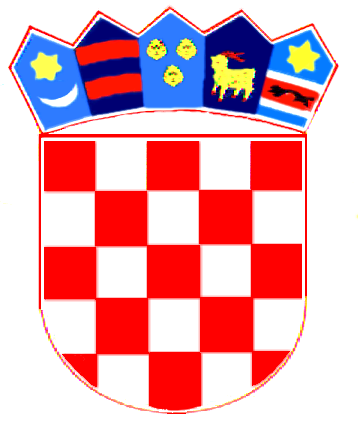 